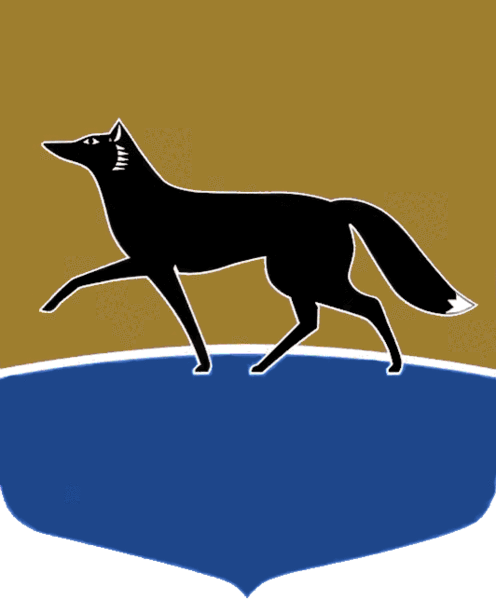 Принято на заседании Думы 27 сентября 2023 года№ 431-VII ДГО внесении изменений в решение Думы города от 22.12.2020 
№ 690-VI  ДГ «Об утверждении Положения о регулировании отдельных вопросов реализации инициативных проектов в городе Сургуте»В соответствии со статьёй 26.1 Федерального закона от 06.10.2003 
№ 131-ФЗ «Об общих принципах организации местного самоуправления 
в Российской Федерации», Уставом муниципального образования городской округ Сургут Ханты-Мансийского автономного округа – Югры Дума города РЕШИЛА:Внести в решение Думы города от 22.12.2020 № 690-VI  ДГ 
«Об утверждении Положения о регулировании отдельных вопросов реализации инициативных проектов в городе Сургуте» (в редакции 
от 03.05.2023 № 322-VII ДГ) следующие изменения:1) пункт 3 части 5 статьи 10 приложения к решению изложить 
в следующей редакции:«3) принимает рекомендации о внесении изменений в инициативный проект, по которому Администрацией города принято решение о его поддержке и продолжении работы над ним, в следующих случаях:дополнение и уточнение видов и сроков работ, иных направлений расходов, необходимых для достижения целей данного инициативного проекта, при наличии источников их финансового обеспечения;использование экономии средств местного бюджета, сложившейся 
по результатам конкурсных процедур в рамках реализации инициативного проекта (за исключением инициативных проектов, ставших победителями регионального конкурса инициативных проектов), на дополнительные направления, не включённые в инициативный проект, но способствующие достижению целей данного инициативного проекта.»;2) часть 11 статьи 12 приложения к решению изложить в следующей редакции:«11.  Структурное подразделение Администрации города, муниципальное учреждение, функции куратора в отношении которого осуществляет высшее должностное лицо Администрации города, курирующее направления деятельности, которым соответствует инициативный проект, 
в ходе реализации инициативного проекта вправе направить обращение 
в адрес специализированного муниципального учреждения о рассмотрении конкурсной комиссией возможности внесения изменений в инициативный проект в случаях, установленных пунктом 3 части 5 статьи 10 Положения.Специализированное муниципальное учреждение организовывает рассмотрение вышеуказанных обращений на ближайшем заседании конкурсной комиссии либо в течение пяти рабочих дней со дня получения обращения в случае отсутствия запланированного заседания конкурсной комиссии.Конкурсная комиссия рассматривает обращение и принимает решение 
о возможности либо невозможности внесения изменений в инициативный проект, носящее рекомендательный характер.В случае если указанные изменения влекут изменение стоимости инициативного проекта, в распоряжение Администрации города о поддержке инициативного проекта и продолжении работы над ним, подготовленное 
в соответствии с частью 9 статьи 8 Положения, вносятся соответствующие изменения, при этом предельная сумма финансирования одного инициативного проекта не может превышать сумму, установленную частью 5 статьи 11 Положения.».Председатель Думы города_______________ М.Н. Слепов«04» октября 2023 г.Глава города_______________ А.С. Филатов«05» октября 2023 г.